СОВЕТ  ДЕПУТАТОВ ДОБРИНСКОГО МУНИЦИПАЛЬНОГО РАЙОНАЛипецкой области8-я сессия VI-го созываРЕШЕНИЕ16.02.2016г.                                п.Добринка	                                    № 52- рсОб итогах работы Совета депутатов Добринскогомуниципального района за 2015 годАнализируя информацию председателя Совета депутатов Добринского муниципального района об итогах работы Совета депутатов Добринского муниципального района за 2015 год, Совет депутатов Добринского муниципального района отмечает, что за отчетный период проведено 12 сессий, на которых рассмотрено  более 70 вопросов, отнесенные к компетенции представительного органа муниципального района. В течение года серьезное внимание уделялось осуществлению текущего и промежуточного контроля за ходом исполнения бюджета района.  	В минувшем году совершенствование нормотворческой деятельности осуществлялось через проведение предварительной правовой экспертизы проектов нормативных правовых актов в органах прокуратуры, что позволило максимально снизить процент актов реагирования со стороны контролирующих органов.По вопросам, требующим общественной экспертизы, проводились публичные слушания. В своей работе Совет депутатов руководствовался принципами открытости и гласности. Главной задачей взаимодействия Совета депутатов со средствами массовой информации являлось полное и объективное информирование населения района о деятельности депутатского корпуса.  Нормативно-правовые акты, принятые районным Советом и затрагивающие интересы населения, регулярно публиковались в районной газете «Добринские вести».    Главное место в работе депутата занимает  работа с избирателями своего  избирательного округа.  Депутатами Совета депутатов района проводились приемы граждан по графику, который утверждался председателем Совета депутатов района, размещался на сайте и публиковался  в районной газете «Добринские вести».  Проводился прием граждан депутатами  Совета депутатов Добринского  муниципального района и депутатами Советов депутатов сельских поселений района  в рамках «Депутатской недели».  Активное участие депутаты Совета депутатов района и сельских поселений приняли в приеме граждан, организованному    в связи с  70-летием Победы в Великой Отечественной войне  под девизом «Никто не забыт, ничто не забыто!»,  приняли участие в проведении «Депутатская неделя по вопросам культуры», в связи с четырнадцатилетием Всероссийской политической партии «ЕДИНАЯ РОССИЯ». Депутатами всех уровней было принято более сорока граждан по различным проблемам волнующие добринцев.  Совет депутатов Добринского  муниципального образования и аппарат работников принимали активное участие в районных мероприятиях по подготовке и проведению выборов депутатов представительных органов сельских поселений района.    В течение всего отчетного периода председателем, депутатами, работниками Совета депутатов  района оказывалась консультативная помощь представительным органам сельских  поселений, главам и специалистам администраций сельских поселений по подготовке и оформлению проектов нормативных правовых актов.  В целом депутатами Совета  депутатов района проделана большая работа, план исполнен в полном объёме.   На основании вышеизложенного, Совет депутатов Добринского муниципального районаРЕШИЛ:1.Принять к сведению информацию председателя Совета депутатов Добринского муниципального района об итогах работы Совета депутатов  за 2015 год.2.Депутатам Совета депутатов Добринского муниципального района активизировать работу с избирателями в своих избирательных округах,  особое внимание уделять работе по исполнению наказов избирателей и своих предвыборных программ.  Председатель Совета депутатовДобринского  муниципального района	                    	    	       М.Б.Денисов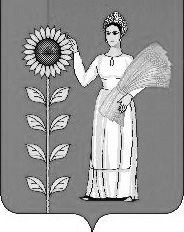 